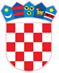              REPUBLIKA HRVATSKA      VUKOVARSKO-SRIJEMSKA ŽUPANIJAOSNOVNA ŠKOLA MATE LOVRAKA ŽUPANJA, A.STEPINCA 18KLASA:407-07-01/2023-01		Broj RKP: 10225		Razina: 31UR.BROJ:2196-58-01/2023-01		Matični broj: 03307816		Šifra djelatnosti : 8520Županja, 12.10.2023.			OIB: 28128730338		Razdjel: 000                                                                                                                                Šifra:16-111-002 Sukladno člancima 28. i 30. Zakona o proračunu (NN 87/08,136/12 i 15/15), Školski odbor na svojoj 18.sjednici, održanoj 12.listopada 2023.godine, a na prijedlog ravnatelja, usvaja: OBRAZLOŽENJE FINANCIJSKOG PLANA ZA 2024. GODINU TE PROJEKCIJA ZA 2025.  I  2026. GODINUSAŽETAK DJELOKRUGA RADA PRORAČUNSKOG KORISNIKA Osnovna škola Mate Lovraka je ustanova za osnovno obrazovanje učenika. Ima 10 razrednih odjela i to 4 odjela razredne nastave i 6 odjela predmetne nastave , te  jedan posebni razredni odjel za izvođenje programa sukladno članku 8.stavka 4.(3 učenika) i jedne odgojno-obrazovne skupine sukladno članku 9. Pravilnika o osnovnoškolskom i srednjoškolskom odgoju i obrazovanju učenika s teškoćama u razvoju(8 učenika). Školu polazi ukupno 173 učenika. Rad škole odvija se u jednoj smjeni u petodnevnom radnom tjednu. U školi je zaposleno 40 djelatnika i 9 pomoćnika u nastavi. Škola obavlja javnu djelatnost sukladno Zakonu o odgoju i obrazovanju u osnovnoj i srednjoj školi. U školi se izvodi redovna, izborna, dodatna i dopunska nastava, te izvannastavne aktivnosti sukladno Nastavnom planu i programu, Godišnjem planu i programu rada škole, te Školskom kurikulumu za školsku 2023./2024. godinu. Prehrana za 173 učenika organizirana je u školskoj kuhinji.   Također je  organiziran i prijevoz  za 21 učenika koji stanuju na Šlajsu  autobusom poduzeća Čazmatrans Promet d.o.o. Čazma.Financijski plan za 2024.god.i projekcije za 2025.i 2026. god. razmatrat će se na Školskom odboru.                                                                                                                                Ravnatelj:                                                                                                                           Marijan Oršolić                                                                                                        ___________________________Financijski plan za 2024.god.i projekcije za 2025.i 2026. god. razmatran je  na  18.sjednici Školskog odbora  12.listopada 2023.godine , usvojen je , o čemu je donesena  i Odluka.							Predsjednica Školskog odbora                             						Josipa Vincetić                                                                                         ________________________________1.NAZIV PROGRAMADECENTRALIZIRANA SREDSTVA ZA OSNOVNO ŠKOLSTVO2. CILJEVI (što se programom želi postići)Redovitim planiranjem osigurati potrebne materijalne uvjete i opremljenost prostora u kojem borave djeca, ostvariti stručnu osposobljenost nastavnog osoblja kontinuiranim stručnim usavršavanjem(seminari, stručni skupovi, aktivi)a sve s ciljem što kvalitetnijeg obrazovanja te ostvarenja što boljeg uspjeha učenika kroz planirano trogodišnje razdoblje. Poticati učenike na izražavanje kreativnosti, talenata i sposobnosti kroz uključivanje u slobodne aktivnosti, natjecanja, prijave na literarne i likovne natječaje, školske projekte, priredbe i manifestacije kako u školi tako i izvan nje.3. NAČIN OSTVARENJA CILJEVA (kako se nastoji realizirati program)Program će se realizirati kroz redovnu djelatnost škole. Budući da školske ustanove ne donose strateške, već godišnje operativne planove (GPP I Školski kurikulum) prema planu i programu koje je donijelo MZO. Ti se planovi donose za nastavnu, a ne za fiskalnu godinu. To je uzrok mnogim odstupanjima u izvršenju financijskih planova, npr. pomak određenih aktivnosti unutar školske godine iz jednog polugodišta u drugo uzrokuje promjene u izvršenju financijskog plana za dvije fiskalne godine. Uzimajući u obzir nepovoljnu ekonomsku situaciju u kojoj se škola nalazi, škola će racionalnim trošenjem proračunskih sredstava održati vrijednosti u okviru planiranih a da se time ne dovede u pitanje održavanje redovne nastave, dodatne, dopunske, izvannastavnih aktivnosti a time i smanjenje razine znanja učenika. Priredbe i manifestacije za šk.2023./2024.godinu: Prijem prvačića, dani kruha,  „Božićni sjam“ humanitarna akcija prodaje igrački , odjevnih i ostalih predmeta, te sav prihod od te akcije ide obitelji u potrebi, božićna priredba, maskenbal, dan škole, oproštaj s osmašima, školska i županijska natjecanja.4.ZAKONSKE I DRUGE PODLOGE NA KOJIMA SE ZASNIVA PROGRAM RADA ŠKOLE1. Zakon o odgoju i obrazovanju u osnovnoj i srednjoj školi(NN br.64/20.)2. Zakon o ustanovama (NN br.127/19.)3. Odluka o kriterijima i mjerilima za utvrđivanje bilančnih prava za financiranje minimalnih financijskih standarda javnih potreba osnovnog školstva Vukovarsko-srijemske županije4. Zakon o proračunu (NN 87/08, 136/12 , 15/15 i 144/21)5. Pravilnik o proračunskom računovodstvu i Računskom planu  (NN 124/14, 126/19 i 108/2020)6.Godišnji plan i program rada škole za šk. godinu  2023./2024. 7.Školski kurikulum za šk.2023./2024.8. Zakon o fiskalnoj odgovornosti (NN 139/10,19/14,111/18)9.Uredba o nazivima radnih mjesta i koeficijentima složenosti poslova u javnim službama  (NN 119/2019 )10.Temeljni kolektivni ugovor za službenike i namještenike u javnim službama (NN 56/22)11. Upute za izradu proračuna jedinica lokalne i regionalne samouprave za razdoblje 2024.-2026. (Ministarstvo financija u svojoj Uputi)12. Upute za izradu proračuna VSŽ za razdoblje 2024. do 2026.godine5.POKAZATELJI REZULTATA NA KOJIMA SE ZASNIVAJU IZRAČUNI I OCJENE POTREBNIH SREDSTAVA ZA PROVOĐENJE PROGRAMA1.Sredstva za ovaj program planirana su u zadanim okvirima prema Odluci o kriterijima  i mjerilima za financiranje materijalnih i financijskih izdataka , te rashoda za tekuće i investicijsko održavanje osnovnih škola Vukovarsko-srijemske županije u izvoru financiranja opći prihodi i primici, skupina 671. primjenom financijskih pokazatelja za 2023.. Kao polazište za izračun potrebnih sredstava uzet je ukupan broj učenika (5,31 euro po učeniku), po razrednom odjelu (13,27 eura) i mjesečni iznos po školi (265,45 eura). planirali smo materijalne i financijske rashode. Nakon toga planirali smo ostale troškove prema prioritetima funkcioniranja škole financiranje rashoda poslovanja prema kriteriju stvarnog izdatka planirali smo troškove električne energije, plina, prijevoza učenika, hitnih intervencija te sistematskih pregleda djelatnika.-Školska prehrana za djecu  u riziku od siromaštva – projekt „Užina za sve VIII“ od ove školske godine 2023/2024. financira iz proračuna Vukovarsko-srijemske županije. Također imamo projekt „Školska shema voća i mlijeka „ koja se financira sklopljenim ugovorom sa Vukovarsko-srijemskom županijom. 2.Pored ovih prihoda uzeti su u obziri i vlastiti prihodi od najma prostora (sportske dvorane) skupina 661,3.Pomoći od nadležnog Ministarstva obrazovanja za plaće i ostale materijalne  rashode zaposlenih u školi skupina 6361.4. Sufinanciranje prehrane učenika od strane roditelja za školsku kuhinju skupina 652 5. Donacije od fizičkih i neprof.organizacije ,te trg.društava u knjigama za knjižnicu skupina 663. 6. Prijenosi između proračunskih korisnika istog proračuna–skupina 639  odnose se na Projekt Stem „Od ideje do  STEM vještina u školama“ u kojem smo Partner 4 kod Nositelja Projekta  OŠ „Josip Kozarac“Soljani u iznosu od =515.951,69 kn  ili 68.478,56 eura (od čega  85% u iznosu od =438.558,94 kn ili 58.206,77 eura se odnose na tekuće pomoći između pror.korisnika istog proračuna temeljem prijenosa EU sredstava   i 15% u iznosu od =77.392,75 ili 10.271,79 eura odnose se na nacionalno sufinanciranje.) Ova sredstva će biti utrošena u uređenje i opremanje potrebnom opremom mulitmedijalne učionice i plastenika za uzgoj i preradu lavande, izgradnju sjenice  kao i  stručne edukacije učitelja za projekt. 7.U tijeku je provedba projekta Pomoćnici u nastavi za djecu s teškoćama u razvoju. Nositelj projekta je VSŽ i imamo 7 pomoćnika u nastavi, te 2 pomoćnika preko udruge Golubovi Županja. Uz ovako planirana sredstva mogu se ostvariti zadovoljavajući rezultati. 6. RAZLOG ODSTUPANJA OD PROŠLOGODIŠNJIH PROJEKCIJAU odnosu na usvojene projekcije prethodne godine planirani iznosi povećani  su u dijelu rashoda za zaposlene zbog povećanja dodataka na plaću prema Kolektivnom ugovoru i povećanju osnovice za plaću. Materijalni rashodi su povećani  u odnosu na usvojene projekcije a, razlog je povećanje inflacije. 7. POKAZATELJI USPJEŠNOSTIRedovnim osiguravanjem potrebnih sredstava dobivamo na očuvanju kvalitete i učinkovitosti, odgoja i obrazovanja te razini kreativnosti i sposobnosti a samim tim i uspjeha učenika preko organiziranih slobodnih aktivnosti, izvannastavnih aktivnosti, dodatne i dopunske nastave, te natjecanja učenika kako na županijskoj tako i na državnoj razini. Kao pokazatelj uspješnosti uzima se u obzir sve veći  broj učenika, sudionika na raznim natjecanjima, smotrama i kulturnim manifestacijama izvan škole. U našoj školi je održano  Županijsko natjecanje iz šaha i naši učenici su nastupili u  Europa u školi gdje smo imali zapažene rezultate.U školskoj godini 2022./2023. svi učenici su uspješno završili razred.Svi zaposlenici su se stručno usavršavali na županijskim stručnim vijećima i seminarima u skladu s mogućnostima.